РОССИЙСКАЯ ФЕДЕРАЦИЯКАЛУЖСКАЯ ОБЛАСТЬ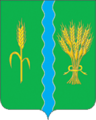 АДМИНИСТРАЦИЯМУНИЦИПАЛЬНОГО РАЙОНА «БАБЫНИНСКИЙ РАЙОН»ПОСТАНОВЛЕНИЕО проведении общественных обсуждений объекта экологической экспертизы - предварительных материалов, обосновывающих лимиты и квоты добычи охотничьих ресурсов в сезоне охоты 2024-2025 годов, включая предварительные материалы оценки воздействия на окружающую среду на территории Бабынинского района Калужской области В соответствии с пунктом 1 статьи 9 Федерального закона от 23.11.1995 г. № 174-ФЗ «Об экологической экспертизе», ст.28 Федерального закона № 131-ФЗ от 06.10.2003 «Об общих принципах организации местного самоуправления в Российской Федерации», Уставом МР «Бабынинский район»,ПОСТАНОВЛЯЕТ:Провести общественные обсуждения в форме общественных слушаний предварительных материалов, обосновывающих лимиты и квоты добычи охотничьих ресурсов в сезоне охоты 2024-2025 годов, включая предварительные материалы оценки воздействия на окружающую среду на территории Бабынинского района Калужской области. Дата и время проведения общественных обсуждений: 05.05.2024 г. в 15-00.Место проведения общественных обсуждений: зал заседаний администрации МР «Бабынинский район» (п.Бабынино, ул.Новая, д.4).Форма представления замечаний и предложений: замечания и предложения принимаются в письменном виде со дня размещения материалов для общественности и в течение 10 календарных дней после окончания срока общественных обсуждений. Место приема замечаний и предложений: п.Бабынино, ул.Новая, д.4, кабинет 41 (время работы пн. – пт. 08.00 – 16.12, обед 13.00-14.00), тел 8(48448)2-19-33, эл. почта eliseeva_um@adm.kaluga.ru.Назначить ответственным лицом за проведение общественных обсуждений в форме общественных слушаний и взаимодействие с Министерством природных ресурсов и экологии заведующего отделом строительства и архитектуры администрации МР «Бабынинский район» Елисееву Юлию Михайловну.Контроль за исполнением данного Постановления возложить на заместителя главы администрации МР «Бабынинский район» А.Е. Лобанова.Настоящее Постановление вступает в силу со дня его официального опубликования и подлежит размещению в районной газете «Бабынинский вестник».И.о. Главы администрации,Зам. Главы администрации                                                                           А.В. Томашов«11»  апреля  2024 г.№   220   